Accident ReportAccident ReportAccident ReportAccident ReportAccident Report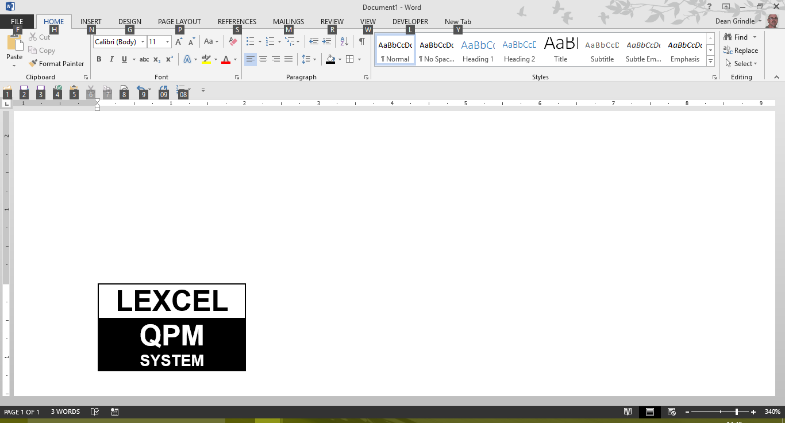 DateIncidentIncidentStaff memberStaff memberActionOutcomeRecorded by